Miejski Ośrodek Pomocy Społecznej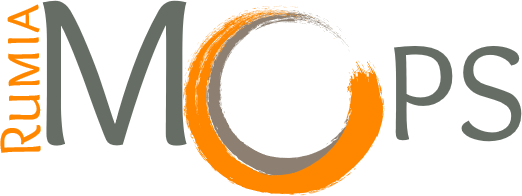 ul. Ślusarska 2, 84-230 Rumia 	Tel. 58 671 05 56, fax. 58 671 08 36NIP 958 097 71 98REGON 19 058 16 18Dział Administracyjny ul. Ślusarska 2, 84-230 Rumia 		tel. 58 671 05 56 wew. 810, 811fax. 58 671 08 36DA.221.12.2020							       Rumia, dnia 11.12.2020 r.INFORMACJA O UDZIELONYM ZAMÓWIENIU 	Miejski Ośrodek Pomocy Społecznej w Rumi informuje zgodnie z art. 138 o ust. 4 ustawy z dnia 29 stycznia 2004 r. Prawo zamówień publicznych (tekst jedn. Dz. U. z 2019 r. poz.1843 z póź. zmian.), iż w wyniku przeprowadzonego postępowania  o udzielenie zamówienia publicznego zgodnie z art. 138 o w/w ustawy na usługi społeczne – pod nazwą: Usługi opiekuńcze na rzecz mieszkańców Rumi - Świadczeniobiorców Miejskiego Ośrodka Pomocy Społecznej w Rumi zawarł w dniu 10.12.2020 r. umowę DA.231.1.14.2020  z Wykonawcą:Usługi Opiekuńcze „JOLEX”ul. Poprzeczna 484-230 Rumia								Z-ca DyrektoraSprawę prowadzi:                                                    Miejskiego Ośrodka Pomocy SpołecznejEwelina Gajewska                                                                              Rumi							         Katarzyna Turek